SUPREME PUPIL GOVERNMENTOFFICERSPresident:              	Lyzel DevibarVice President:	Genecel AnfoneSecretary:		Genel CabusogTreasurer:		Aica AbrasadoAuditor:			Rinnah Mae SaraPRO:			Alfred Mojares                                   			Angel MojaresSgt. at Arms:		Glenn Gary                                   			Anie Fe CabusogPrepared by:                           																      			  GINA N. CABALLES          	                                      T I C		PROPOSED ACTIVITIES 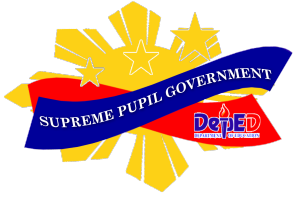 Prepared by:                  LYZEL DEVIBAR                                                                                                                    SPG PresidentDateActivitiesMay 19-30Brigada Eskwela(Cleaning the school grounds helping the teachers cleaning the classroom and etc.)June 8SPG ElectionJune 10Flag Making ContestJune 11Tree PlantingJune 27SPG MeetingJuly 18May Pera sa Basura Fund RaisingJuly 25SPG MeetingJuly 31Nutrition Month Culmination: Search for the fittest pupilAugust 22SPG MeetingAugustLingguhang Trivia para sa Buwan ng WikaAugust  30Patimpalak sa pinakamagaling magsalita ng FilipinoSeptember 01SPG MeetingSeptember 05Search for the pupils who excel in each subject areasSeptember 19Search for the cleanest classroomOctober 06SPG MeetingOctober  10My Teacher, My Hero: a short program dedicated to the teachersNovember 03SPG MeetingNovember 08Halloween costume contestDecember 05SPG MeetingDecember 19Pupils’ Christmas Carol Contest (by grade level)January 05Tree PlantingJanuary 23SPG MeetingFebruary 06SPG MeetingFebruary 13Valentines card making contest (by grade level)March 02SPG Meeting: Planning for the Closing Program presentation